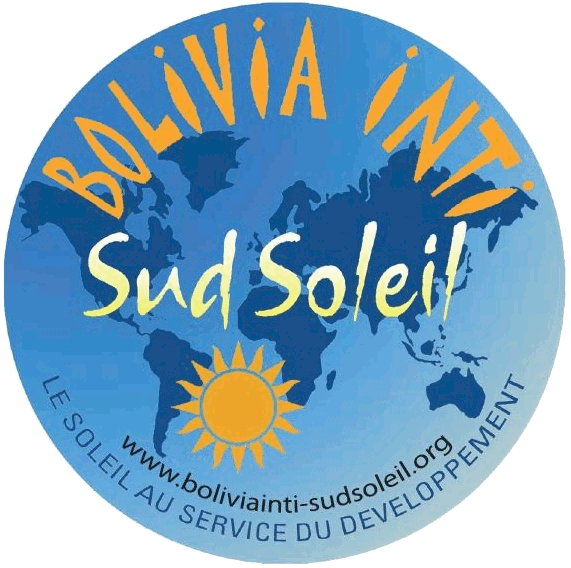 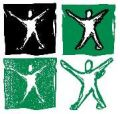 Mise en œuvre du programmeAide à l’acquisition de 250 foyers amélioréspour les habitants de Ingall (Niger)Compte rendu et avancée du travailLivraison des premiers foyers améliorés en janvierLa fabrication des foyers améliorés a pris du retard par rapport. Plusieurs raisons expliquent ce retard toutes liées aux forgerons:le premier forgeron, pour s’expliquer a évoqué la rareté des matériaux de fabricationle deuxième a lui aussi évoqué ce problème ainsi que d’autres comme le prix de la fabrication trop bas et aussi la difficulté de fabriquer plusieurs foyers. Il a affirmé qu’il a beaucoup de travail qui fait qu’il ne peut pas nous satisfaire le plus tôt possible.Il est appelé à satisfaire tous ses clients en même temps. Au total ce sont 60 foyers améliorés qui ont été confectionnés à la fin de l’année 2013. Ils ont été faits sur le modèle “ancien”, celui que Chlorophylle avait initié en 2006, et distribués en janvier.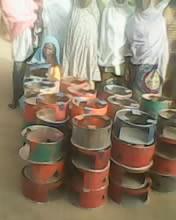 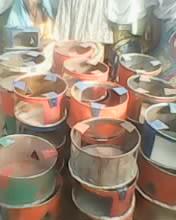 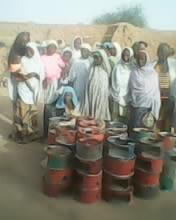 L’ensemble des foyers a été distribué par le groupe des femmes Relais qui ont aussi récolté la contribution, à savoir 1000 Fcfa par foyers améliorés soit au total une somme de 60 000 Fcfa. Chlorophylle a contribué à hauteur de 3 000 Fcfa soit 180 000 Fcfa ou 274 € (confère facture du forgeron en fin de rapport).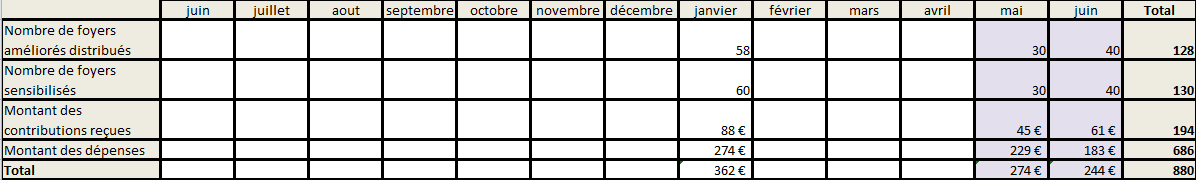 en violet le prévisionnelNouvelle technique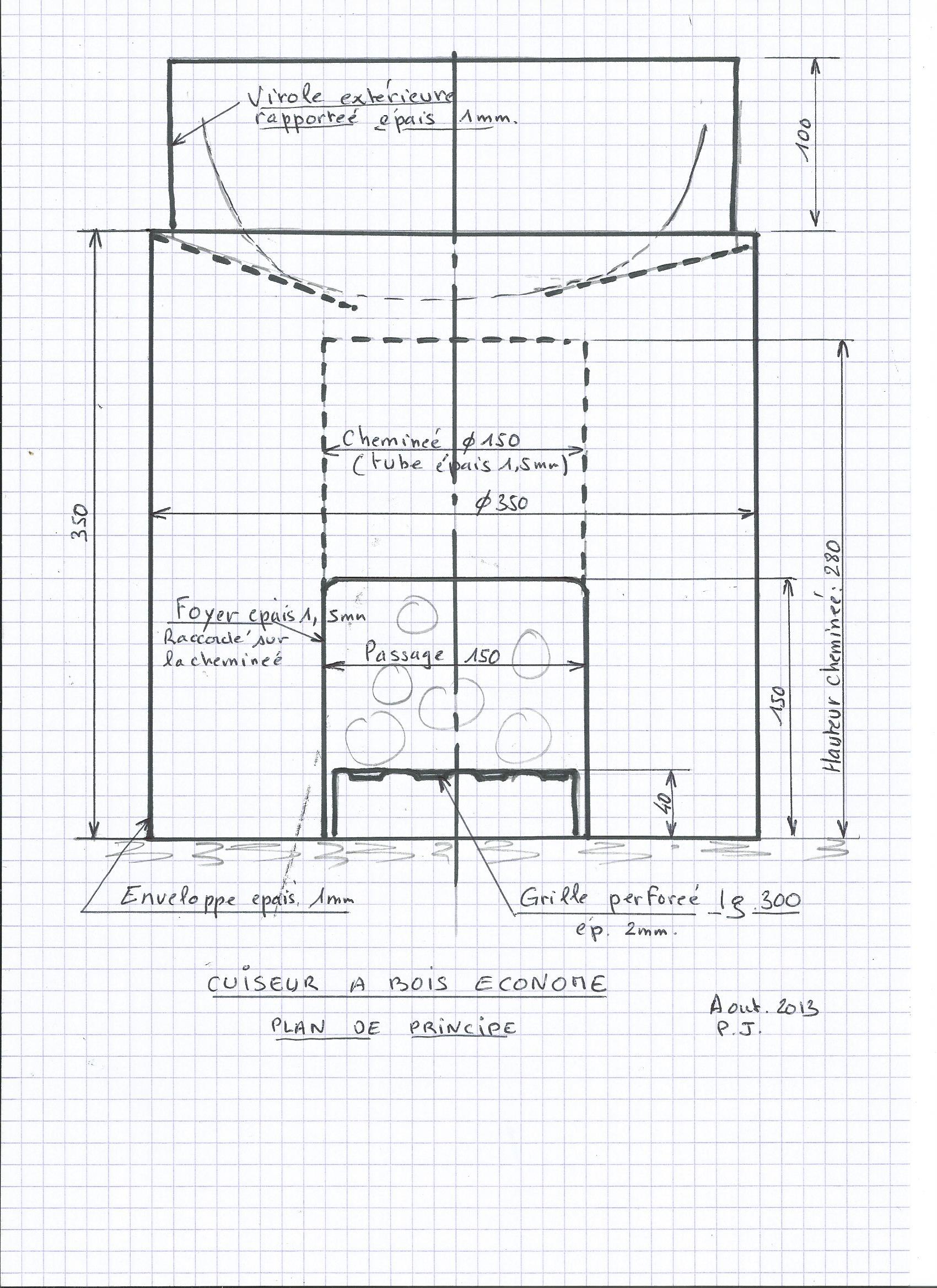 Sur les conseils de BISS un croquis pour un nouveau modèle de foyer a été fourni au forgeron de Ingall, afin d’améliorer la technique. Pour satisfaire l’inquiétude du forgeron par rapport au prix, nous lui avons proposé 5 000 F au lieu de 3 000 F.Ainsi dès février 2014 il a pu lancer la fabrication de 30 nouveaux foyers sur commande du groupe des femmes Relais.Néanmoins ce dernier  continu la fabrication du premier modèle, sans doute pense-t-il quand même les vendre directement.Nous sommes toujours en attente de la livraison de 30 foyers nouveaux modèles dont la liste des bénéficiaires est déjà arrêtée.Une autre liste de 40 demandes est aussi formulée pour les foyers anciens modèles.Nous sommes confiant quant à la satisfaction des demandes mais avec du retard par rapport à notre programme initial.Le suiviLe suivi des familles a été lancé tardivement seulement en ce mois de février mars. Ci-dessous le modèle de fiche à remplir que nous exploiterons après au moins 6 mois.En voici les premiers résultats même s’il manque certaines données, que nous compléterons prochainement.Le prix moyen du bois est de 46 F cfa  le kg. Une famille en consomme près de 80 kg par mois.Une famille dépense environ 3 500 F cfa par mois pour la cuisson soit près de 5.5 €.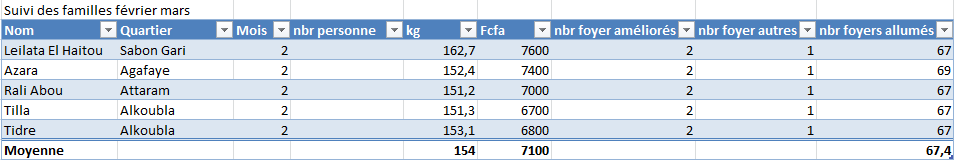 Ibrahim Alangamai 2014Suivre le projet sur http://ingall-niger.org/index.php/suiviprojetsContributions de 60 foyersFacture de janvier 2014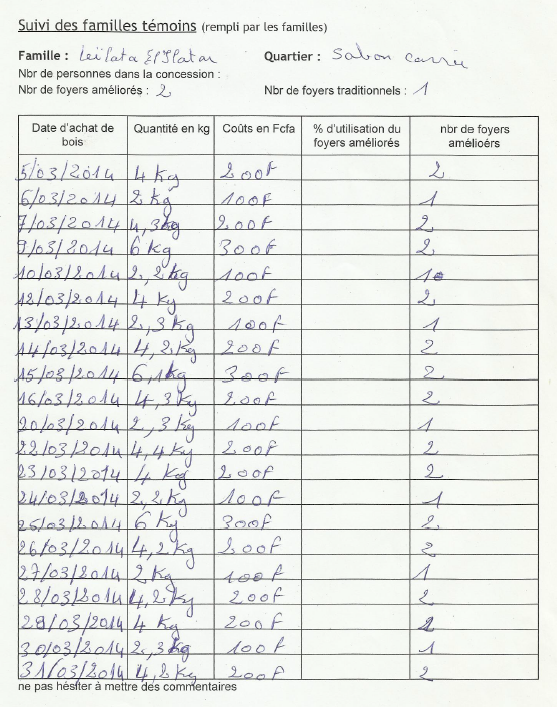 